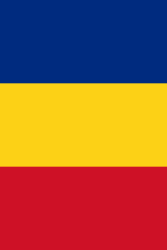 D E C I Z I E nr. _______________							din ________________Cu privire la aprobarea ”Programului municipal de control al cancerului mamar pentru anii 2021-2025”În contextul notei informative a Direcției generale asistență medicală și socială nr. 1563/21 din 15.11.2021, în scopul fortificării capacității și calității serviciului oncologic la nivel municipal, în particular în prestarea serviciilor de depistare precoce a cancerului glandei mamare, reducerea poverii maladiilor oncologice prin poziționarea curentă a cancerului mamar pe primul loc în structura maladiilor oncologice la populația feminină din mun. Chișinău, implementării activităților din cadrul Programului Național de control al cancerului pentru anii 2016-2025, elaborat în temeiul Legii ocrotirii sănătății nr. 411/1995, art.12 pct.1 din Legea nr.10/2009 privind supravegherea de stat a sănătății publice, art.14, alin.(2) lit.p) și art.19, alin.(4) din Legea nr. 436/2006 ”Privind administrația publică locală” și art.6, alin.(2) pct.2 lit.f) din Legea nr.136 din 17.06.2016 ”Privind statutul municipiului Chișinău”, Consiliului Municipal Chișinău DECIDE,Se aprobă Programul municipal de control al cancerului mamar pentru anii 2021-2025 (conform anexei);2. Implementarea și realizarea acțiunilor Programului municipal de control al cancerului mamar pentru anii 2021-2025 vor fi asigurate de Direcția generală asistență medicală și socială (DGAMS).3. Se stabilește drept sursă de finanțare a Programului municipal de control al cancerului mamar pentru anii 2021-2025 mijloacele financiare din bugetul municipal Chișinău.4. Se atribuie Direcției generale asistență medicală și socială dreptul de a achiziționa, în conformitate cu legislația în vigoare, echipamente medicale (aparate de mamografie) necesare pentru asigurarea serviciilor de screening al cancerului mamar de către asistența medicală primară din municipiu, conform  prevederilor Programului municipal de control al cancerului mamar pentru anii 2021-2025.5. Viceprimarul municipiului Chișinău, dna Angela Cutasevici, va asigura    controlul executării prevederilor prezentei decizii.PREȘEDINTE DE ȘEDINȚĂ                                             SECRETAR INTERIMARAL CONSILIULUI                                                                Adrian TALMACI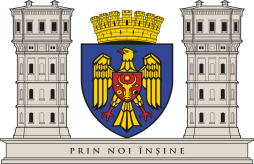 CONSILIUL MUNICIPAL CHIȘINĂU 